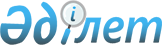 О внесении изменений в постановление Правительства Республики Казахстан от 18 октября 2013 года № 1113 "О подписании Соглашения между Правительством Республики Казахстан и Правительством Российской Федерации по использованию радиочастотного спектра на территории комплекса "Байконур"Постановление Правительства Республики Казахстан от 29 июля 2014 года № 839

      Правительство Республики Казахстан ПОСТАНОВЛЯЕТ:



      1. Внести в постановление Правительства Республики Казахстан от 18 октября 2013 года № 1113 «О подписании Соглашения между Правительством Республики Казахстан и Правительством Российской Федерации по использованию радиочастотного спектра на территории комплекса «Байконур» следующие изменения:



      пункт 2 изложить в следующей редакции:

      «2. Уполномочить Председателя Агентства Республики Казахстан по связи и информации Жумагалиева Аскара Куанышевича подписать от имени Правительства Республики Казахстан Соглашение между Правительством Республики Казахстан и Правительством Российской Федерации по использованию радиочастотного спектра на территории комплекса «Байконур», разрешив вносить изменения и дополнения, не имеющие принципиального характера.»;



      в проекте Соглашения между Правительством Республики Казахстан и Правительством Российской Федерации по использованию радиочастотного спектра на территории комплекса «Байконур», одобренном указанным постановлением:



      абзац второй статьи 3 изложить в следующей редакции:

      «от казахстанской Стороны Агентство Республики Казахстан по связи и информации;».



      2. Настоящее постановление вводится в действие со дня его подписания.      Премьер-Министр

      Республики Казахстан                       К. Масимов
					© 2012. РГП на ПХВ «Институт законодательства и правовой информации Республики Казахстан» Министерства юстиции Республики Казахстан
				